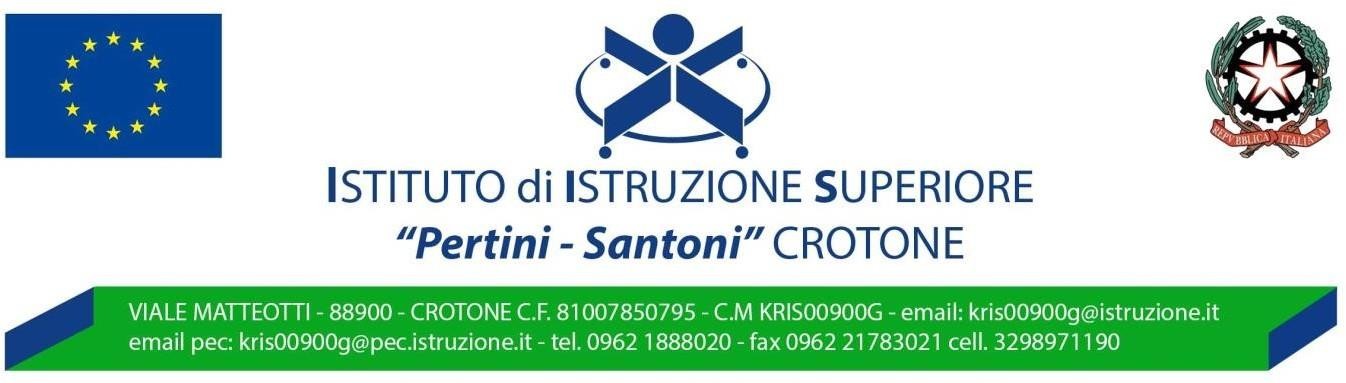 Prot.n.6839		Crotone, 13/09/2019	IL DIRIGENTE SCOLASTICOVisto il vigente C.C.N.L. del comparto scuola;Vista la graduatoria degli aspiranti a supplenza del personale ATA per il profilo Collaboratore ScolasticoindividuaTORROMINO IVONNE quale destinataria di contratto a tempo determinato per la qualifica di Collaboratore Scolastico;  per 36/36 ore sett.li dal 13/09/2019 fino al 30/06/2020.Il Collaboratore Scolastico Torromino Ivonne è inserita nella vigente graduatoria d’istituto di terza fascia al posto n. 13 con punti 28,35.IL DIRIGENTE SCOLASTICODott.ssa Ida SISCA Firma autografa omessa ai sensi
dell’art. 3 del D. Lgs. n. 39/1993